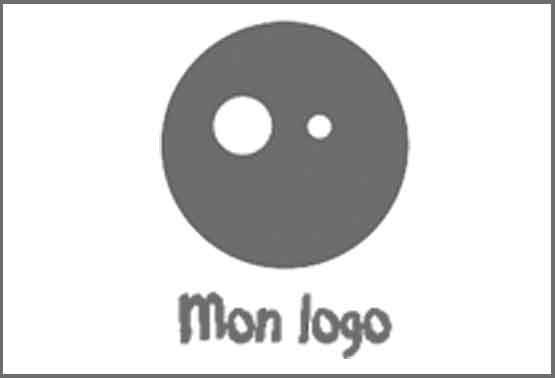 Organisme de formationDéclaration enregistrée sous le numéro {societe_agrement} auprès de la préfecture de {societe_agrement_pref} Siret {societe_siret}Non Assujettie à la TVACERTIFICAT DE RÉALISATION D’UNE FORMATION PROFESSIONNELLE	Pour faire valoir ce que de droit,Fait à {societe_ville}, le {formation_datefin}.Signature de la responsable de la formation{societe_representant}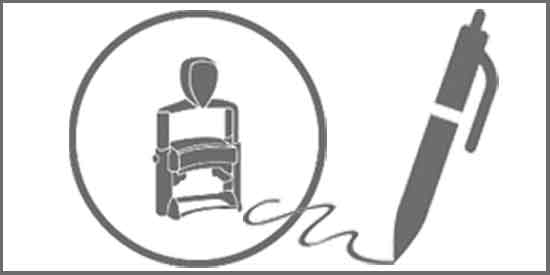 Je, soussignée {societe_representant}, représentante légal du prestataire de formation {societe_nom} enregistré sous le numéro de déclaration d’activité {societe_agrement} certifie que {stagiaire_nom} a suivi l’action de formation suivante {programme_intitule}Je, soussignée {societe_representant}, représentante légal du prestataire de formation {societe_nom} enregistré sous le numéro de déclaration d’activité {societe_agrement} certifie que {stagiaire_nom} a suivi l’action de formation suivante {programme_intitule}Je, soussignée {societe_representant}, représentante légal du prestataire de formation {societe_nom} enregistré sous le numéro de déclaration d’activité {societe_agrement} certifie que {stagiaire_nom} a suivi l’action de formation suivante {programme_intitule}Je, soussignée {societe_representant}, représentante légal du prestataire de formation {societe_nom} enregistré sous le numéro de déclaration d’activité {societe_agrement} certifie que {stagiaire_nom} a suivi l’action de formation suivante {programme_intitule}  Dates de la formation : {formation_date}  Dates de la formation : {formation_date}  Dates de la formation : {formation_date}  Dates de la formation : {formation_date}Modalités de formationDurée prévueDurée réaliséeTaux de réalisationPrésentiel{action_perso_presentiel_duree} heures{stagiaire_perso_presentiel_reel} heures{stagiaire_perso_presentiel_taux}    %A distance (FOAD){action_perso_foad_duree} heures{stagiaire_perso_foad_reel} heures{stagiaire_perso_foad_taux} %En situation de travail (AFEST){action_perso_afest_duree} heures{stagiaire_perso_afest_reel} heures{stagiaire_perso_afest_taux} %Total{action_perso_total_duree} heures{stagiaire_action_dureereelle} heures